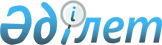 О внесении изменений и дополнения в решение Южно-Казахстанского областного маслихата от 9 декабря 2016 года № 8/74-VI "Об областном бюджете на 2017-2019 годы"
					
			С истёкшим сроком
			
			
		
					Решение Южно-Казахстанского областного маслихата от 30 ноября 2017 года № 17/205-VI. Зарегистрировано Департаментом юстиции Южно-Казахстанской области 30 ноября 2017 года № 4287. Срок действия решения - до 1 января 2018 года
      В соответствии с пунктом 4 статьи 106, пунктом 4 статьи 108, пунктом 1 статьи 111 Бюджетного кодекса Республики Казахстан от 4 декабря 2008 года и подпунктом 1) пункта 1 статьи 6 Закона Республики Казахстан от 23 января 2001 года "О местном государственном управлении и самоуправлении в Республике Казахстан", Южно-Казахстанский областной маслихат РЕШИЛ:
      1. Внести в решение Южно-Казахстанского областного маслихата от 9 декабря 2016 года № 8/74-VI "Об областном бюджете на 2017-2019 годы" (зарегистрировано в Реестре государственной регистрации нормативных правовых актов за № 3919, опубликовано 21 декабря 2016 года в газете "Южный Казахстан" и в Эталонном контрольном банке нормативных правовых актов Республики Казахстан в электронном виде 5 января 2017 года) следующие изменения и дополнение:
      пункт 1 изложить в следующей редакции:
      "1. Утвердить областной бюджет Южно-Казахстанской области на 2017-2019 годы согласно приложениям 1, 2 и 3 соответственно, в том числе на 2017 год в следующих объемах:
      1) доходы – 499 929 532 тысяч тенге, в том числе по:
      налоговым поступлениям – 28 567 460 тысяч тенге;
      неналоговым поступлениям – 4 224 684 тысяч тенге;
      поступлениям от продажи основного капитала – 138 020 тысяч тенге;
      поступлениям трансфертов – 466 999 368 тысяч тенге;
      2) затраты – 497 448 039 тысяч тенге;
      3) чистое бюджетное кредитование – 7 791 108 тысяч тенге, в том числе:
      бюджетные кредиты – 13 726 988 тысяч тенге;
      погашение бюджетных кредитов – 5 935 880 тысяч тенге;
      4) сальдо по операциям с финансовыми активами – 503 589 тысяч тенге, в том числе:
      приобретение финансовых активов – 693 106 тысяч тенге;
      поступление от продажи финансовых активов государства – 189 517 тысяч тенге;
      5) дефицит бюджета – - 5 813 204 тысяч тенге;
      6) финансирование дефицита бюджета – 5 813 204 тысяч тенге.";
      дополнить пунктом 7-1 следующего содержания:
      "7-1. Учесть, что в областном бюджете на 2017 год предусмотрены поступления целевых трансфертов из бюджетов районов (городов областного значения), в связи с уменьшением ставок по отчислениям работодателей на обязательное социальное медицинское страхование.
      Распределение поступлений указанных трансфертов из бюджетов районов (городов областного значения) осуществляется на основании постановления акимата области.";
      приложение 1 к указанному решению изложить в новой редакции согласно приложению к настоящему решению.
      2. Настоящее решение вводится в действие с 1 января 2017 года. Областной бюджет на 2017 год
					© 2012. РГП на ПХВ «Институт законодательства и правовой информации Республики Казахстан» Министерства юстиции Республики Казахстан
				
      Председатель сессии

      областного маслихата

К. Абасов

      Секретарь областного

      маслихата

К. Балабиев
Приложение к решению
Южно-Казахстанского
областного маслихата
от 30 ноября 2017 года
№ 17/205-VIПриложение 1 к решению
Южно-Казахстанского
областного маслихата
от 9 декабря 2016 года
№ 8-74/VI
Категория
Категория
Категория
Наименование
Сумма, тысяч тенге
Класс
Класс
Сумма, тысяч тенге
Подкласс
Подкласс
Сумма, тысяч тенге
1
1
1
1
2
3
I. ДОХОДЫ
499 929 532
НАЛОГОВЫЕ ПОСТУПЛЕНИЯ
28 567 460
1
Налоговые поступления
28 567 460
01
Подоходный налог
12 531 721
2
Индивидуальный подоходный налог
12 531 721
03
Социальный налог
14 564 719
1
Социальный налог
14 564 719
05
Внутренние налоги на товары, работы и услуги
1 471 020
3
Поступления за использование природных и других ресурсов
1 471 020
НЕНАЛОГОВЫЕ ПОСТУПЛЕНИЯ
4 224 684
2
Неналоговые поступления
4 224 684
01
Доходы от государственной собственности
444 762
1
Поступления части чистого дохода государственных предприятий
20 461
3
Дивиденды на государственные пакеты акций, находящиеся в государственной собственности
350 537
5
Доходы от аренды имущества, находящегося в государственной собственности
50 000
7
Вознаграждения по кредитам, выданным из государственного бюджета
23 764
04
Штрафы, пени, санкции, взыскания, налагаемые государственными учреждениями, финансируемыми из государственного бюджета, а также содержащимися и финансируемыми из бюджета (сметы расходов) Национального Банка Республики Казахстан
3 013 523
1
Штрафы, пени, санкции, взыскания, налагаемые государственными учреждениями, финансируемыми из государственного бюджета, а также содержащимися и финансируемыми из бюджета (сметы расходов) Национального Банка Республики Казахстан, за исключением поступлений от организаций нефтяного сектора
3 013 523
06
Прочие неналоговые поступления
766 399
1
Прочие неналоговые поступления
766 399
ПОСТУПЛЕНИЯ ОТ ПРОДАЖИ ОСНОВНОГО КАПИТАЛА
138 020
3
Поступления от продажи основного капитала
138 020
01
Продажа государственного имущества, закрепленного за государственными учреждениями
138 020
1
Продажа государственного имущества, закрепленного за государственными учреждениями
138 020
ПОСТУПЛЕНИЯ ТРАНСФЕРТОВ
466 999 368
4
Поступления трансфертов
466 999 368
01
Трансферты из нижестоящих органов государственного управления
1 256 133
2
Трансферты из районных (городских) бюджетов
1 256 133
02
Трансферты из вышестоящих органов государственного управления
465 743 235
1
Трансферты из республиканского бюджета
465 743 235
Функциональная группа Наименование
Функциональная группа Наименование
Функциональная группа Наименование
Функциональная группа Наименование
Функциональная группа Наименование
Сумма, тысяч тенге
Функциональная подгруппа
Функциональная подгруппа
Функциональная подгруппа
Функциональная подгруппа
Сумма, тысяч тенге
Администратор бюджетных программ
Администратор бюджетных программ
Администратор бюджетных программ
Сумма, тысяч тенге
Программа
Программа
Сумма, тысяч тенге
1
1
1
1
2
3
II. ЗАТРАТЫ
497 448 039
01
Государственные услуги общего характера
3 309 807
1
Представительные, исполнительные и другие органы, выполняющие общие функции государственного управления
2 373 787
110
Аппарат маслихата области
72 414
001
Услуги по обеспечению деятельности маслихата области
64 883
003
Капитальные расходы государственного органа
7 531
120
Аппарат акима области
1 984 455
001
Услуги по обеспечению деятельности акима области
1 579 564
004
Капитальные расходы государственного органа
106 731
007
Капитальные расходы подведомственных государственных учреждений и организаций
63 774
009
Обеспечение и проведение выборов акимов городов районного значения, сел, поселков, сельских округов
63 274
013
Обеспечение деятельности Ассамблеи народа Казахстана области
171 112
282
Ревизионная комиссия области
316 918
001
Услуги по обеспечению деятельности ревизионной комиссии области
316 918
2
Финансовая деятельность
201 413
257
Управление финансов области
139 269
001
Услуги по реализации государственной политики в области исполнения местного бюджета и управления коммунальной собственностью
136 894
009 
Приватизация, управление коммунальным имуществом, постприватизационная деятельность и регулирование споров, связанных с этим
2 375
718
Управление государственных закупок области
62 144
001
Услуги по реализации государственной политики в области государственных закупок на местном уровне
62 144
5
Планирование и статистическая деятельность
320 849
258
Управление экономики и бюджетного планирования области
320 849
001
Услуги по реализации государственной политики в области формирования и развития экономической политики, системы государственного планирования 
285 092
005
Капитальные расходы государственного органа
21 757
061
Экспертиза и оценка документации по вопросам бюджетных инвестиций и государственно-частного партнерства, в том числе концессии
14 000
9
Прочие государственные услуги общего характера
413 758
269
Управление по делам религий области
253 317
001
Услуги по реализации государственной политики в сфере религиозной деятельности на местном уровне
32 776
005
Изучение и анализ религиозной ситуации в регионе
220 541
723
Управление предпринимательства, индустриально-инновационного развития и туризма области
160 441
001
Услуги по реализации государственной политики на местном уровне в области развития предпринимательства, индустриально-инновационной деятельности и туризма
151 839
003
Капитальные расходы государственного органа
8 602
02
Оборона
2 034 769
1
Военные нужды
81 992
120
Аппарат акима области
81 992
010
Мероприятия в рамках исполнения всеобщей воинской обязанности
43 503
011
Подготовка территориальной обороны и территориальная оборона областного масштаба
38 489
2
Организация работы по чрезвычайным ситуациям
1 952 777
120
Аппарат акима области
1 452 835
012
Мобилизационная подготовка и мобилизация областного масштаба
109 248
014
Предупреждение и ликвидация чрезвычайных ситуаций областного масштаба
1 343 587
271
Управление строительства области
19 271
002
Развитие объектов мобилизационной подготовки и чрезвычайных ситуаций
19 271
287
Территориальный орган, уполномоченных органов в области чрезвычайных ситуаций природного и техногенного характера, гражданской обороны, финансируемый из областного бюджета
480 671
002
Капитальные расходы территориального органа и подведомственных государственных учреждений
444 828
004
Предупреждение и ликвидация чрезвычайных ситуаций областного масштаба
35 843
03
Общественный порядок, безопасность, правовая, судебная, уголовно-исполнительная деятельность
13 666 504
1
Правоохранительная деятельность
13 666 504
252
Исполнительный орган внутренних дел, финансируемый из областного бюджета
13 584 183
001
Услуги по реализации государственной политики в области обеспечения охраны общественного порядка и безопасности на территории области
10 730 971
003
Поощрение граждан, участвующих в охране общественного порядка
4 633
006
Капитальные расходы государственного органа
2 564 593
013
Услуги по размещению лиц, не имеющих определенного места жительства и документов
110 811
014
Организация содержания лиц, арестованных в административном порядке
102 272
015
Организация содержания служебных животных
14 068
024
Проведение учений по действиям при угрозе и возникновении кризисной ситуации 
0
025
Обеспечение охраны общественного порядка во время проведения мероприятий международного значения
56 835
271
Управление строительства области
82 321
003
Развитие объектов органов внутренних дел 
82 321
04
Образование
61 409 788
2
Начальное, основное среднее и общее среднее образование
40 379 775
261
Управление образования области
7 330 972
003
Общеобразовательное обучение по специальным образовательным учебным программам 
2 976 600
006
Общеобразовательное обучение одаренных детей в специализированных организациях образования
4 149 048
056
Целевые текущие трансферты бюджетам районов (городов областного значения) на доплату учителям, прошедшим стажировку по языковым курсам и на доплату учителям за замещение на период обучения основного сотрудника
205 324
271
Управление строительства области
29 410 957
079
Целевые трансферты на развитие бюджетам районов (городов областного значения) на строительство и реконструкцию объектов начального, основного среднего и общего среднего образования
28 189 589
086
Строительство и реконструкция объектов начального, основного среднего и общего среднего образования
1 221 368
285
Управление физической культуры и спорта области
3 637 846
006
Дополнительное образование для детей и юношества по спорту
3 222 036
007
Общеобразовательное обучение одаренных в спорте детей в специализированных организациях образования
415 810
4
Техническое и профессиональное, послесреднее образование
15 247 342
253
Управление здравоохранения области
732 921
043
Подготовка специалистов в организациях технического и профессионального, послесреднего образования
719 533
044
Оказание социальной поддержки обучающимся по программам технического и профессионального, послесреднего образования
13 388
261
Управление образования области
14 088 042
024
Подготовка специалистов в организациях технического и профессионального образования
14 088 042
271
Управление строительства области
426 379
099
Строительство и реконструкция объектов технического, профессионального и послесреднего образования
426 379
5
Переподготовка и повышение квалификации специалистов
1 172 647
253
Управление здравоохранения области
263 601
003
Повышение квалификации и переподготовка кадров
263 601
261
Управление образования области
909 046
052
Повышение квалификации, подготовка и переподготовка кадров в рамках Программы развития продуктивной занятости и массового предпринимательства
909 046
9
Прочие услуги в области образования
4 610 024
253
Управление здравоохранения области
2 109
034
Капитальные расходы государственных организаций образования системы здравоохранения
2 109
261
Управление образования области
4 607 915
001
Услуги по реализации государственной политики на местном уровне в области образования 
119 812
005
Приобретение и доставка учебников, учебно-методических комплексов для областных государственных учреждений образования
65 681
007
Проведение школьных олимпиад, внешкольных мероприятий и конкурсов областного масштаба
395 047
011
Обследование психического здоровья детей и подростков и оказание психолого-медико-педагогической консультативной помощи населению
493 214
012
Реабилитация и социальная адаптация детей и подростков с проблемами в развитии
143 500
019
Присуждение грантов областным государственным учреждениям образования за высокие показатели работы
19 567
029
Методическая работа
128 930
067
Капитальные расходы подведомственных государственных учреждений и организаций
506 496
113
Целевые текущие трансферты из местных бюджетов
2 735 668
05
Здравоохранение
54 214 261
1
Больницы широкого профиля
1 110 729
253
Управление здравоохранения области
1 110 729
004
Оказание стационарной и стационарозамещающей медицинской помощи субъектами здравоохранения по направлению специалистов первичной медико-санитарной помощи и медицинских организаций, за исключением оказываемой за счет средств республиканского бюджета
1 110 729
2
Охрана здоровья населения
5 547 458
253
Управление здравоохранения области
1 842 840
005
Производство крови, ее компонентов и препаратов для местных организаций здравоохранения 
1 325 224
006
Услуги по охране материнства и детства
206 995
007
Пропаганда здорового образа жизни
310 621
271
Управление строительства области
3 704 618
038
Строительство и реконструкция объектов здравоохранения 
3 704 618
3
Специализированная медицинская помощь
22 020 801
253
Управление здравоохранения области
22 020 801
009
Оказание медицинской помощи лицам, страдающим туберкулезом, инфекционными заболеваниями, психическими расстройствами и расстройствами поведения, в том числе связанные с употреблением психоактивных веществ
9 417 847
019
Обеспечение больных туберкулезом противотуберкулезными препаратами 
800 927
020
Обеспечение больных диабетом противодиабетическими препаратами
1 213 644
021
Обеспечение онкогематологических больных химиопрепаратами
241 044
022
Обеспечение лекарственными средствами больных с хронической почечной недостаточностью, аутоиммунными, орфанными заболеваниями, иммунодефицитными состояниями, а также больных после трансплантации органов
2 420 558
026
Обеспечение факторами свертывания крови больных гемофилией
717 004
027
Централизованный закуп и хранение вакцин и других медицинских иммунобиологических препаратов для проведения иммунопрофилактики населения
7 090 954
036
Обеспечение тромболитическими препаратами больных с острым инфарктом миокарда
118 823
4
Поликлиники
9 611 860
253
Управление здравоохранения области
9 611 860
014
Обеспечение лекарственными средствами и специализированными продуктами детского и лечебного питания отдельных категорий населения на амбулаторном уровне
9 273 736
038
Проведение скрининговых исследований в рамках гарантированного объема бесплатной медицинской помощи
338 124
5
Другие виды медицинской помощи
5 933 925
253
Управление здравоохранения области
5 933 925
011
Оказание скорой медицинской помощи и санитарная авиация, за исключением оказываемой за счет средств республиканского бюджета
5 891 959
029
Областные базы спецмедснабжения
41 966
9
Прочие услуги в области здравоохранения
9 989 488
253
Управление здравоохранения области
9 989 488
001
Услуги по реализации государственной политики на местном уровне в области здравоохранения
155 531
008
Реализация мероприятий по профилактике и борьбе со СПИД в Республике Казахстан
1 567 137
013
Проведение патологоанатомического вскрытия
67 631
016
Обеспечение граждан бесплатным или льготным проездом за пределы населенного пункта на лечение
59 882
018
Информационно-аналитические услуги в области здравоохранения
82 966
023
Социальная поддержка медицинских и фармацевтических работников, направленных для работы в сельскую местность
95 163
030
Капитальные расходы государственных органов здравоохранения 
5 559
033
Капитальные расходы медицинских организаций здравоохранения
7 955 619
06
Социальная помощь и социальное обеспечение
19 235 507
1
Социальное обеспечение
10 731 247
256
Управление координации занятости и социальных программ области
9 868 501
002
Предоставление специальных социальных услуг для престарелых и инвалидов в медико-социальных учреждениях (организациях) общего типа, в центрах оказания специальных социальных услуг, в центрах социального обслуживания
566 449
012
Предоставление специальных социальных услуг для детей-инвалидов в государственных медико-социальных учреждениях (организациях) для детей с нарушениями функций опорно-двигательного аппарата, в центрах оказания специальных социальных услуг, в центрах социального обслуживания
280 321
013
Предоставление специальных социальных услуг для инвалидов с психоневрологическими заболеваниями, в психоневрологических медико-социальных учреждениях (организациях), в центрах оказания специальных социальных услуг, в центрах социального обслуживания
1 300 782
014
Предоставление специальных социальных услуг для престарелых, инвалидов, в том числе детей-инвалидов, в реабилитационных центрах
468 574
015
Предоставление специальных социальных услуг для детей-инвалидов с психоневрологическими патологиями в детских психоневрологических медико-социальных учреждениях (организациях), в центрах оказания специальных социальных услуг, в центрах социального обслуживания
455 078
047
Целевые текущие трансферты бюджетам районов (городов областного значения) на внедрение обусловленной денежной помощи по проекту Өрлеу
6 797 297
261
Управление образования области
758 027
015
Социальное обеспечение сирот, детей, оставшихся без попечения родителей
682 490
037
Социальная реабилитация
75 537
271
Управление строительства области
104 719
039
Строительство и реконструкция объектов социального обеспечения
104 719
2
Социальная помощь
1 547 338
256
Управление координации занятости и социальных программ области
1 547 338
003
Социальная поддержка инвалидов
1 547 338
9
Прочие услуги в области социальной помощи и социального обеспечения
6 956 922
256
Управление координации занятости и социальных программ области
6 859 238
001
Услуги по реализации государственной политики на местном уровне в области обеспечения занятости и реализации социальных программ для населения
136 397
018
Размещение государственного социального заказа в неправительственных организациях
139 373
019
Реализация текущих мероприятий, направленных на развитие рынка труда, в рамках Программы развития продуктивной занятости и массового предпринимательства 
10 000
037
Целевые текущие трансферты бюджетам районов (городов областного значения) на реализацию мероприятий, направленных на развитие рынка труда, в рамках Программы развития продуктивной занятости и массового предпринимательства 
4 368 469
044
Реализация миграционных мероприятий на местном уровне
50 177
045
Целевые текущие трансферты бюджетам районов (городов областного значения) на реализацию Плана мероприятий по обеспечению прав и улучшению качества жизни инвалидов в Республике Казахстан на 2012 - 2018 годы
950 059
053
Услуги по замене и настройке речевых процессоров к кохлеарным имплантам
96 000
067
Капитальные расходы подведомственных государственных учреждений и организаций
135 749
113
Целевые текущие трансферты из местных бюджетов
973 014
263
Управление внутренней политики области
25 030
077
Реализация Плана мероприятий по обеспечению прав и улучшению качества жизни инвалидов в Республике Казахстан на 2012 – 2018 годы
25 030
268
Управление пассажирского транспорта и автомобильных дорог области
3 100
045
Целевые текущие трансферты бюджетам районов (городов областного значения) на реализацию Плана мероприятий по обеспечению прав и улучшению качества жизни инвалидов в Республике Казахстан на 2012 - 2018 годы
3 100
270
Управление по инспекции труда области
69 554
001
Услуги по реализации государственной политики в области регулирования трудовых отношений на местном уровне
69 554
07
Жилищно-коммунальное хозяйство
42 967 349
1
Жилищное хозяйство
25 600 131
251 
Управление земельных отношений области
1 114 719
011
Целевые текущие трансферты бюджетам районов (городов областного значения) на изъятие земельных участков для государственных нужд
1 114 719
271
Управление строительства области
24 485 412
014
Целевые трансферты на развитие бюджетам районов (городов областного значения) на проектирование и (или) строительство, реконструкцию жилья коммунального жилищного фонда
15 704 209
027
Целевые трансферты на развитие бюджетам районов (городов областного значения) на проектирование, развитие и (или) обустройство инженерно-коммуникационной инфраструктуры
8 781 203
2
Коммунальное хозяйство
17 362 429
279
Управление энергетики и жилищно-коммунального хозяйства области
17 362 429
001
Услуги по реализации государственной политики на местном уровне в области энергетики и жилищно-коммунального хозяйства
156 940
005
Капитальные расходы государственного органа
4 740
010
Целевые трансферты на развитие бюджетам районов (городов областного значения) на развитие системы водоснабжения и водоотведения
3 121 029
030
Целевые трансферты на развитие бюджетам районов (городов областного значения) на развитие системы водоснабжения и водоотведения в сельских населенных пунктах
3 568 152
032
Субсидирование стоимости услуг по подаче питьевой воды из особо важных групповых и локальных систем водоснабжения, являющихся безальтернативными источниками питьевого водоснабжения
1 518 260
113
Целевые текущие трансферты из местных бюджетов
1 948 169
114
Целевые трансферты на развитие из местных бюджетов
7 045 139
3
Благоустройство населенных пунктов
4 789
279
Управление энергетики и жилищно-коммунального хозяйства области
4 789
041
Проведение профилактической дезинсекции и дератизации (за исключением дезинсекции и дератизации на территории природных очагов инфекционных и паразитарных заболеваний, а также в очагах инфекционных и паразитарных заболеваний)
4 789
08
Культура, спорт, туризм и информационное пространство
16 325 606
1
Деятельность в области культуры
4 068 907
262
Управление культуры области
4 053 241
001
Услуги по реализации государственной политики на местном уровне в области культуры 
47 970
003
Поддержка культурно-досуговой работы
1 044 217
005
Обеспечение сохранности историко-культурного наследия и доступа к ним
803 206
007
Поддержка театрального и музыкального искусства
1 504 846
011
Капитальные расходы государственного органа
2 087
032
Капитальные расходы подведомственных государственных учреждений и организаций
650 915
271
Управление строительства области
15 666
016
Развитие объектов культуры
15 666
2
Спорт
9 295 864
285
Управление физической культуры и спорта области
9 295 864
001
Услуги по реализации государственной политики на местном уровне в сфере физической культуры и спорта
47 799
002
Проведение спортивных соревнований на областном уровне
280 387
003
Подготовка и участие членов областных сборных команд по различным видам спорта на республиканских и международных спортивных соревнованиях
8 497 775
032
Капитальные расходы подведомственных государственных учреждений и организаций
469 903
3
Информационное пространство
1 872 323
262
Управление культуры области
416 590
008
Обеспечение функционирования областных библиотек
416 590
263
Управление внутренней политики области
845 240
007
Услуги по проведению государственной информационной политики 
845 240
271
Управление строительства области
100 000
018
Развитие объектов архивов
100 000
734
Управление по развитию языков, архивов и документации области
510 493
001
Услуги по реализации государственной политики на местном уровне в области развития языков, по управлению архивным делом
62 080
002
Развитие государственного языка и других языков народа Казахстана
6 820
003
Обеспечение сохранности архивного фонда
409 742
032
Капитальные расходы подведомственных государственных учреждений и организаций
31 851
4
Туризм
178 054
723
Управление предпринимательства, индустриально-инновационного развития и туризма области 
178 054
021
Регулирование туристской деятельности
178 054
9
Прочие услуги по организации культуры, спорта, туризма и информационного пространства
910 458
263
Управление внутренней политики области
325 776
001
Услуги по реализации государственной внутренней политики на местном уровне 
320 402
032
Капитальные расходы подведомственных государственных учреждений и организаций
5 374
283
Управление по вопросам молодежной политики области
584 682
001
Услуги по реализации молодежной политики на местном уровне
317 389
003
Капитальные расходы государственного органа 
1 111
005
Реализация мероприятий в сфере молодежной политики
266 182
09
Топливно-энергетический комплекс и недропользование
23 786 144
1
Топливо и энергетика
10 357 007
271
Управление строительства области
100 000
019
Целевые трансферты на развитие бюджетам районов (городов областного значения) на развитие теплоэнергетической системы
100 000
279
Управление энергетики и жилищно-коммунального хозяйства области
10 257 007
011
Целевые трансферты на развитие бюджетам районов (городов областного значения) на развитие теплоэнергетической системы
9 933 000
081
Организация и проведение поисково-разведочных работ на подземные воды для хозяйственно-питьевого водоснабжения населенных пунктов
324 007
9
Прочие услуги в области топливно-энергетического комплекса и недропользования
13 429 137
279
Управление энергетики и жилищно-коммунального хозяйства области
13 429 137
070
Целевые трансферты на развитие бюджетам районов (городов областного значения) на развитие газотранспортной системы
13 429 087
071
Развитие газотранспортной системы
50
10
Сельское, водное, лесное, рыбное хозяйство, особо охраняемые природные территории, охрана окружающей среды и животного мира, земельные отношения
30 978 478
1
Сельское хозяйство
25 995 928
255
Управление сельского хозяйства области
25 663 053
001
Услуги по реализации государственной политики на местном уровне в сфере сельского хозяйства
244 501
002
Поддержка семеноводства
993 874
014
Субсидирование стоимости услуг по доставке воды сельскохозяйственным товаропроизводителям
47 044
016
Обеспечение закладки и выращивания многолетних насаждений плодово-ягодных культур и винограда
206 025
017
Экспертиза качества казахстанского хлопка-волокна и хлопка-сырца
71 875
019
Услуги по распространению и внедрению инновационного опыта
99 099
020
Субсидирование повышения урожайности и качества продукции растениеводства, удешевление стоимости горюче-смазочных материалов и других товарно-материальных ценностей, необходимых для проведения весенне-полевых и уборочных работ, путем субсидирования производства приоритетных культур
4 893 316
028
Услуги по транспортировке ветеринарных препаратов до пункта временного хранения
9 385
029
Мероприятия по борьбе с вредными организмами сельскохозяйственных культур
25 405
030
Централизованный закуп ветеринарных препаратов по профилактике и диагностике энзоотических болезней животных, услуг по их профилактике и диагностике, организация их хранения и транспортировки (доставки) местным исполнительным органам районов (городов областного значения)
347 342
041
Удешевление сельхозтоваропроизводителям стоимости гербицидов, биоагентов (энтомофагов) и биопрепаратов, предназначенных для обработки сельскохозяйственных культур в целях защиты растений
354 311
045
Определение сортовых и посевных качеств семенного и посадочного материала
27 950
047
Субсидирование стоимости удобрений (за исключением органических)
3 244 863
048
Возделывание сельскохозяйственных культур в защищенном грунте
1 819 999
050
Возмещение части расходов, понесенных субъектом агропромышленного комплекса, при инвестиционных вложениях
5 574 807
053
Субсидирование развития племенного животноводства, повышение продуктивности и качества продукции животноводства
7 340 245
055
Субсидирование процентной ставки по кредитным и лизинговым обязательствам в рамках направления по финансовому оздоровлению субъектов агропромышленного комплекса
1 436
056
Субсидирование ставок вознаграждения при кредитовании, а также лизинге на приобретение сельскохозяйственных животных, техники и технологического оборудования
174 038
057
Субсидирование затрат перерабатывающих предприятий на закуп сельскохозяйственной продукции для производства продуктов ее глубокой переработки в сфере животноводства
140 414
060
Частичное гарантирование по микрокредитам в рамках Программы развития продуктивной занятости и массового предпринимательства
7 124
061
Субсидирование операционных затрат микрофинансовых организаций в рамках Программы развития продуктивной занятости и массового предпринимательства
40 000
271
Управление строительства области
332 875
020
Развитие объектов сельского хозяйства
332 875
2
Водное хозяйство
2 417 652
254
Управление природных ресурсов и регулирования природопользования области
31 175
002
Установление водоохранных зон и полос водных объектов
31 175
255
Управление сельского хозяйства области
2 386 477
068
Обеспечение функционирования водохозяйственных сооружений, находящихся в коммунальной собственности
2 386 477
3
Лесное хозяйство
1 119 332
254
Управление природных ресурсов и регулирования природопользования области
1 119 332
005
Охрана, защита, воспроизводство лесов и лесоразведение
1 115 959
006
Охрана животного мира
3 373
5
Охрана окружающей среды
1 269 532
254
Управление природных ресурсов и регулирования природопользования области
1 097 350
001
Услуги по реализации государственной политики в сфере охраны окружающей среды на местном уровне
100 855
008
Мероприятия по охране окружающей среды
2 500
010
Содержание и защита особо охраняемых природных территорий
691 008
013
Капитальные расходы государственного органа 
768
032
Капитальные расходы подведомственных государственных учреждений и организаций
302 219
271
Управление строительства области
172 182
022
Развитие объектов охраны окружающей среды
172 182
6
Земельные отношения
176 034
251
Управление земельных отношений области
74 710
001
Услуги по реализации государственной политики в области регулирования земельных отношений на территории области
66 336
007
Возмещение убытков, причиненных собственникам земельных участков или землепользователям
8 374
729
Управление земельной инспекции области
101 324
001
Услуги по реализации государственной политики на местном уровне в сфере контроля за использованием и охраной земель
75 119
003
Капитальные расходы государственного органа 
26 205
11
Промышленность, архитектурная, градостроительная и строительная деятельность
2 897 113
2
Архитектурная, градостроительная и строительная деятельность
2 897 113
271
Управление строительства области
2 276 425
001
Услуги по реализации государственной политики на местном уровне в области строительства
108 850
005
Капитальные расходы государственного органа 
8 602
114
Целевые трансферты на развитие из местных бюджетов
2 158 973
272
Управление архитектуры и градостроительства области
537 637
001
Услуги по реализации государственной политики в области архитектуры и градостроительства на местном уровне
108 259
004
Капитальные расходы государственного органа 
2 332
032
Капитальные расходы подведомственных государственных учреждений и организаций
12 359
113
Целевые текущие трансферты из местных бюджетов
414 687
724
Управление государственного архитектурно-строительного контроля области 
83 051
001
Услуги по реализации государственной политики на местном уровне в сфере государственного архитектурно-строительного контроля
83 051
12
Транспорт и коммуникации
18 440 755
1
Автомобильный транспорт
13 325 398
268
Управление пассажирского транспорта и автомобильных дорог области
13 325 398
002
Развитие транспортной инфраструктуры
1 247 630
003
Обеспечение функционирования автомобильных дорог
5 292 994
007
Целевые трансферты на развитие бюджетам районов (городов областного значения) на развитие транспортной инфраструктуры
6 784 774
9
Прочие услуги в сфере транспорта и коммуникаций
5 115 357
268
Управление пассажирского транспорта и автомобильных дорог области
5 115 357
001
Услуги по реализации государственной политики на местном уровне в области транспорта и коммуникаций 
110 412
005
Субсидирование пассажирских перевозок по социально значимым межрайонным (междугородним) сообщениям
185 323
011
Капитальные расходы государственного органа 
24 540
032
Капитальные расходы подведомственных государственных учреждений и организаций
142 108
113
Целевые текущие трансферты из местных бюджетов
4 652 974
13
Прочие
5 100 085
3
Поддержка предпринимательской деятельности и защита конкуренции
4 408 391
279
Управление энергетики и жилищно-коммунального хозяйства области
417 887
024
Развитие индустриальной инфраструктуры в рамках Единой программы поддержки и развития бизнеса "Дорожная карта бизнеса 2020"
417 887
723
Управление предпринимательства, индустриально-инновационного развития и туризма области 
3 990 504
005
Поддержка частного предпринимательства в рамках Единой программы поддержки и развития бизнеса "Дорожная карта бизнеса 2020"
29 000
008
Поддержка предпринимательской деятельности
279 056
010
Субсидирование процентной ставки по кредитам в рамках Единой программы поддержки и развития бизнеса "Дорожная карта бизнеса 2020"
3 605 848
011
Частичное гарантирование кредитов малому и среднему бизнесу в рамках Единой программы поддержки и развития бизнеса "Дорожная карта бизнеса 2020"
58 000
027
Частичное гарантирование по микрокредитам в рамках Программы развития продуктивной занятости и массового предпринимательства
18 600
9
Прочие
691 694
257
Управление финансов области
100 000
012
Резерв местного исполнительного органа области
100 000
258
Управление экономики и бюджетного планирования области
170 043
003
Разработка или корректировка, а также проведение необходимых экспертиз технико-экономических обоснований местных бюджетных инвестиционных проектов и конкурсных документаций проектов государственно-частного партнерства, концессионных проектов, консультативное сопровождение проектов государственно-частного партнерства и концессионных проектов
170 043
271
Управление строительства области
228 926
084
Целевые трансферты на развитие бюджетам районов (городов областного значения) на реализацию бюджетных инвестиционных проектов в моногородах
228 926
723
Управление предпринимательства, индустриально-инновационного развития и туризма области 
192 725
004
Реализация мероприятий в рамках государственной поддержки индустриально-инновационной деятельности
192 725
14
Обслуживание долга
100 139
1
Обслуживание долга
100 139
257
Управление финансов области
100 139
004
Обслуживание долга местных исполнительных органов
4 556
016
Обслуживание долга местных исполнительных органов по выплате вознаграждений и иных платежей по займам из республиканского бюджета
95 583
15
Трансферты
202 981 734
1
Трансферты
202 981 734
257
Управление финансов области
202 981 734
007
Субвенции
201 318 555
011
Возврат неиспользованных (недоиспользованных) целевых трансфертов
189 818
017
Возврат, использованных не по целевому назначению целевых трансфертов
429 440
024
Целевые текущие трансферты из нижестоящего бюджета на компенсацию потерь вышестоящего бюджета в связи с изменением законодательства
979 713
053
Возврат сумм неиспользованных (недоиспользованных) целевых трансфертов, выделенных из республиканского бюджета за счет целевого трансферта из Национального фонда Республики Казахстан
64 208
III. ЧИСТОЕ БЮДЖЕТНОЕ КРЕДИТОВАНИЕ
7 791 108
Функциональная группа Наименование
Функциональная группа Наименование
Функциональная группа Наименование
Функциональная группа Наименование
Функциональная группа Наименование
Сумма, тысяч тенге
Функциональная подгруппа
Функциональная подгруппа
Функциональная подгруппа
Функциональная подгруппа
Сумма, тысяч тенге
Администратор бюджетных программ
Администратор бюджетных программ
Администратор бюджетных программ
Сумма, тысяч тенге
Программа
Программа
Сумма, тысяч тенге
БЮДЖЕТНЫЕ КРЕДИТЫ
13 726 988
06
Социальная помощь и социальное обеспечение
1 899 692
9
Прочие услуги в области социальной помощи и социального обеспечения
1 899 692
723
Управление предпринимательства, индустриально-инновационного развития и туризма области 
1 899 692
006
Предоставление бюджетных кредитов для содействия развитию предпринимательства в рамках Программы развития продуктивной занятости и массового предпринимательства
1 899 692
07
Жилищно-коммунальное хозяйство
5 973 691
1
Жилищное хозяйство
5 973 691
271
Управление строительства области
5 073 345
009
Кредитование бюджетов районов (городов областного значения) на проектирование и (или) строительство жилья
5 073 345
279
Управление энергетики и жилищно-коммунального хозяйства области
900 346
046
Кредитование бюджетов районов (городов областного значения) на реконструкцию и строительство систем тепло-, водоснабжения и водоотведения
900 346
10
Сельское, водное, лесное, рыбное хозяйство, особо охраняемые природные территории, охрана окружающей среды и животного мира, земельные отношения
4 776 885
1
Сельское хозяйство
3 755 835
255
Управление сельского хозяйства области
3 755 835
037
Предоставление бюджетных кредитов для содействия развитию предпринимательства в рамках Программы развития продуктивной занятости и массового предпринимательства
3 755 835
9
Прочие услуги в области сельского, водного, лесного, рыбного хозяйства, охраны окружающей среды и земельных отношений
1 021 050
258
Управление экономики и бюджетного планирования области
1 021 050
007
Бюджетные кредиты местным исполнительным органам для реализации мер социальной поддержки специалистов
1 021 050
13
Прочие
1 076 720
3
Поддержка предпринимательской деятельности и защита конкуренции
1 076 720
723
Управление предпринимательства, индустриально-инновационного развития и туризма области 
1 076 720
007
Кредитование АО "Фонд развития предпринимательства "Даму" на реализацию государственной инвестиционной политики
500 000
069
Кредитование на содействие развитию предпринимательства в областных центрах и моногородах
576 720
Категория
Категория
Категория
Наименование
Сумма, тысяч тенге
Класс
Класс
Класс
Сумма, тысяч тенге
Подкласс
Подкласс
Сумма, тысяч тенге
ПОГАШЕНИЕ БЮДЖЕТНЫХ КРЕДИТОВ
5 935 880
5
Погашение бюджетных кредитов
5 935 880
01
Погашение бюджетных кредитов
5 935 880
1
Погашение бюджетных кредитов, выданных из государственного бюджета
5 723 714
2
Возврат сумм бюджетных кредитов
212 166
IV. САЛЬДО ПО ОПЕРАЦИЯМ С ФИНАНСОВЫМИ АКТИВАМИ
503 589
Функциональная группа Наименование
Функциональная группа Наименование
Функциональная группа Наименование
Функциональная группа Наименование
Функциональная группа Наименование
Сумма, тысяч тенге
Функциональная подгруппа
Функциональная подгруппа
Функциональная подгруппа
Функциональная подгруппа
Сумма, тысяч тенге
Администратор бюджетных программ
Администратор бюджетных программ
Администратор бюджетных программ
Сумма, тысяч тенге
Программа
Программа
Сумма, тысяч тенге
ПРИОБРЕТЕНИЕ ФИНАНСОВЫХ АКТИВОВ
693 106
13
Прочие
693 106
9
Прочие
693 106
120
Аппарат акима области
693 106
065
Формирование или увеличение уставного капитала юридических лиц
693 106
Категория
Категория
Категория
Наименование
сумма, тысяч тенге
Класс
Класс
Класс
сумма, тысяч тенге
Подкласс
Подкласс
сумма, тысяч тенге
ПОСТУПЛЕНИЯ ОТ ПРОДАЖИ ФИНАНСОВЫХ АКТИВОВ ГОСУДАРСТВА
189 517
6
Поступления от продажи финансовых активов государства
189 517
01
Поступления от продажи финансовых активов государства
189 517
1
Поступления от продажи финансовых активов внутри страны
189 517
Поступления от продажи доли участия, ценных бумаг юридических лиц, находящихся в коммунальной собственности
151 377
Поступления от продажи коммунальных государственных учреждений и государственных предприятий в виде имущественного комплекса, иного государственного имущества, находящегося в оперативном управлении или хозяйственном ведении коммунальных государственных предприятий
38 140
V. ДЕФИЦИТ (ПРОФИЦИТ) БЮДЖЕТА
-5 813 204
VI. ФИНАНСИРОВАНИЕ ДЕФИЦИТА (ИСПОЛЬЗОВАНИЕ ПРОФИЦИТА) БЮДЖЕТА
5 813 204